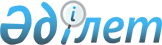 О внесении изменений в решение Жангалинского районного маслихата от 22 декабря 2016 года № 8-1 "О районном бюджете на 2017-2019 годы"
					
			Утративший силу
			
			
		
					Решение Жангалинского районного маслихата Западно-Казахстанской области от 9 октября 2017 года № 14-1. Зарегистрировано Департаментом юстиции Западно-Казахстанской области 26 октября 2017 года № 4934. Утратило силу решением Жангалинского районного маслихата Западно-Казахстанской области от 15 марта 2018 года № 19-19
      Сноска. Утратило силу решением  Жангалинского районного маслихата Западно-Казахстанской области от 15.03.2018 № 19-19 (вводится в действие со дня первого официального опубликования).
      В соответствии с Бюджетным кодексом Республики Казахстан от 4 декабря 2008 года, Законом Республики Казахстан "О местном государственном управлении и самоуправлении в Республике Казахстан" от 23 января 2001 года, районный маслихат РЕШИЛ:
      1. Внести в решение Жангалинского районного маслихата от 22 декабря 2016 года №8-1 "О районном бюджете на 2017-2019 годы" (зарегистрированное в Реестре государственной регистрации нормативных правовых актов за №4656, опубликованное 25 января 2017 года в Эталонном контрольном банке нормативных правовых актов Республики Казахстан) следующие изменения:
      пункт 1 изложить в следующей редакции:
      "1. Утвердить районный бюджет на 2017-2019 годы согласно приложениям 1, 2 и 3 соответственно, в том числе на 2017 год в следующих объемах:
      1) доходы – 4 564 420 тысяч тенге:
      налоговые поступления – 623 257 тысяч тенге;
      неналоговые поступления – 3 480 тысяч тенге;
      поступления от продажи основного капитала – 560 тысяч тенге;
      поступления трансфертов – 3 937 123 тысячи тенге;
      2) затраты – 4 619 474 тысячи тенге;
      3) чистое бюджетное кредитование – 58 340 тысяч тенге:
      бюджетные кредиты – 78 345 тысяч тенге;
      погашение бюджетных кредитов – 20 005 тысяч тенге;
      4) сальдо по операциям с финансовыми активами – 0 тенге:
      приобретение финансовых активов – 0 тенге;
      поступления от продажи финансовых активов государства – 0 тенге;
      5) дефицит (профицит) бюджета – -113 394 тысячи тенге;
      6) финансирование дефицита (использование профицита) бюджета – 133 399 тысяч тенге:
      поступление займов – 78 280 тысяч тенге;
      погашение займов – 20 005 тысяч тенге;
      используемые остатки бюджетных средств – 75 124 тысячи тенге.";
      приложение 1 к указанному решению изложить в новой редакции согласно приложению к настоящему решению.
      2. Руководителю аппарата районного маслихата (Успанова С.) обеспечить государственную регистрацию данного решения в органах юстиции, его официальное опубликование в Эталонном контрольном банке нормативных правовых актов Республики Казахстан.
      3. Настоящее решение вводится в действие с 1 января 2017 года. Районный бюджет на 2017 год
					© 2012. РГП на ПХВ «Институт законодательства и правовой информации Республики Казахстан» Министерства юстиции Республики Казахстан
				
      Председатель сессии

C.Султанова

      Секретарь районного маслихата

З.Сисенғали
Приложение
к решению районного маслихата
от 9 октября 2017 года №14-1Приложение 1
к решению районного маслихата
от 22 декабря 2016 года №8-1
Категория
Категория
Категория
Категория
Категория
Сумма, тысяч тенге
Класс
Класс
Класс
Класс
Сумма, тысяч тенге
Подкласс
Подкласс
Подкласс
Сумма, тысяч тенге
Специфика
Специфика
Сумма, тысяч тенге
Наименование
Сумма, тысяч тенге
1
2
3
4
5
6
1) Доходы
 4 564 420
1
Налоговые поступления
623 257
01
Подоходный налог
181 230
2
Индивидуальный подоходный налог
181 230
03
Социальный налог
152 832
1
Социальный налог
152 832
04
Hалоги на собственность
277 948
1
Hалоги на имущество
242 450
3
Земельный налог
2 190
4
Hалог на транспортные средства
31 452
5
Единый земельный налог
1 856
05
Внутренние налоги на товары, работы и услуги
8 950
2
Акцизы
1 700
3
Поступления за использование природных и других ресурсов
2 150
4
Сборы за ведение предпринимательской и профессиональной деятельности
5 100
08
Обязательные платежи, взимаемые за совершение юридически значимых действий и (или) выдачу документов уполномоченными на то государственными органами или должностными лицами
2 297
1
Государственная пошлина
2 297
2
Неналоговые поступления
3 480
01
Доходы от государственной собственности
3 180
5
Доходы от аренды имущества, находящегося в государственной собственности
3 180
06
Прочие неналоговые поступления
300
1
Прочие неналоговые поступления
300
3
Поступления от продажи основного капитала
560
03
Продажа земли и нематериальных активов
560
1
Продажа земли
560
4
Поступления трансфертов 
3 937 123
02
Трансферты из вышестоящих органов государственного управления
3 937 123
2
Трансферты из областного бюджета
3 937 123
Функциональная группа
Функциональная группа
Функциональная группа
Функциональная группа
Функциональная группа
Функциональная группа
Сумма, тысяч тенге
Функциональная подгруппа
Функциональная подгруппа
Функциональная подгруппа
Функциональная подгруппа
Функциональная подгруппа
Сумма, тысяч тенге
Администратор бюджетных программ
Администратор бюджетных программ
Администратор бюджетных программ
Администратор бюджетных программ
Сумма, тысяч тенге
Программа
Программа
Программа
Сумма, тысяч тенге
Подпрограмма 
Подпрограмма 
Сумма, тысяч тенге
Наименование
Сумма, тысяч тенге
1
2
3
4
5
6
7
2) Затраты
 4 619 474
01
Государственные услуги общего характера
267 426
1
Представительные, исполнительные и другие органы, выполняющие общие функции государственного управления
236 153
112
Аппарат маслихата района (города областного значения)
15 939
001
Услуги по обеспечению деятельности маслихата района (города областного значения)
15 639
003
 Капитальные расходы государственного органа 
300
122
Аппарат акима района (города областного значения)
77 364
001
Услуги по обеспечению деятельности акима района (города областного значения)
74 864
106
Проведение мероприятий за счет чрезвычайного резерва местного исполнительного органа для ликвидации чрезвычайных ситуаций социального, природного и техногенного характера
2 500
123
Аппарат акима района в городе, города районного значения, поселка, села, сельского округа
142 850
001
Услуги по обеспечению деятельности акима района в городе, города районного значения, поселка, села, сельского округа
142 850
9
Прочие государственные услуги общего характера
31 273
458
Отдел жилищно-коммунального хозяйства, пассажирского транспорта и автомобильных дорог района (города областного значения)
13 551
001
Услуги по реализации государственной политики на местном уровне в области жилищно-коммунального хозяйства, пассажирского транспорта и автомобильных дорог
13 451
115
Выполнение обязательств местных исполнительных органов по решениям судов за счет средств резерва местного исполнительного органа
100
459
Отдел экономики и финансов района (города областного значения)
17 722
001
Услуги по реализации государственной политики в области формирования и развития экономической политики, государственного планирования, исполнения бюджета и управления коммунальной собственностью района (города областного значения)
17 722
02
Оборона
3 716
1
Военные нужды
3 716
122
Аппарат акима района (города областного значения)
3 716
005
Мероприятия в рамках исполнения всеобщей воинской обязанности
3 716
04
Образование
2 303 554
1
Дошкольное воспитание и обучение
192 871
464
Отдел образования района (города областного значения)
192 871
009
Обеспечение деятельности организаций дошкольного воспитания и обучения
187 037
040
Реализация государственного образовательного заказа в дошкольных организациях образования
5 834
2
Начальное, основное среднее и общее среднее образование
1 992 458
457
Отдел культуры, развития языков, физической культуры и спорта района (города областного значения)
27 596
017
Дополнительное образование для детей и юношества по спорту
27 596
464
Отдел образования района (города областного значения)
1 964 862
003
Общеобразовательное обучение
1 854 605
011
За счет трансфертов из республиканского бюджета
2 044
015
За счет средств местного бюджета
1 852 561
006
Дополнительное образование для детей
110 257
9
Прочие услуги в области образования
118 225
464
Отдел образования района (города областного значения)
118 225
001
Услуги по реализации государственной политики на местном уровне в области образования 
11 658
005
Приобретение и доставка учебников, учебно-методических комплексов для государственных учреждений образования района (города областного значения)
101 922
015
Ежемесячные выплаты денежных средств опекунам (попечителям) на содержание ребенка-сироты (детей-сирот), и ребенка (детей), оставшегося без попечения родителей
4 645
06
Социальная помощь и социальное обеспечение
346 685
1
Социальное обеспечение
79 864
451
Отдел занятости и социальных программ района (города областного значения)
79 864
005
Государственная адресная социальная помощь
7 234
015
За счет средств местного бюджета
7 234
016
Государственные пособия на детей до 18 лет
54 147
025
Внедрение обусловленной денежной помощи по проекту "Өрлеу"
18 483
011
За счет трансфертов из республиканского бюджета
9 757
015
За счет средств местного бюджета
8 726
2
Социальная помощь
240 849
451
Отдел занятости и социальных программ района (города областного значения)
240 849
002
Программа занятости
102 313
011
За счет трансфертов из республиканского бюджета
16 476
100
Общественные работы
45 306
101
Профессиональная подготовка и переподготовка безработных
29 600
102
Дополнительные меры по социальной защите граждан в сфере занятости населения
10 931
006
Оказание жилищной помощи
7 100
007
Социальная помощь отдельным категориям нуждающихся граждан по решениям местных представительных органов
49 996
029
За счет средств бюджета района (города областного значения)
49 996
010
Материальное обеспечение детей-инвалидов, воспитывающихся и обучающихся на дому
1 835
014
Оказание социальной помощи нуждающимся гражданам на дому
43 025
015
За счет средств местного бюджета
43 025
017
Обеспечение нуждающихся инвалидов обязательными гигиеническими средствами и предоставление услуг специалистами жестового языка, индивидуальными помощниками в соответствии с индивидуальной программой реабилитации инвалида
20 611
011
За счет трансфертов из республиканского бюджета
6 760
015
За счет средств местного бюджета
13 851
023
Обеспечение деятельности центров занятости населения
15 969
015
За счет средств местного бюджета
15 969
9
Прочие услуги в области социальной помощи и социального обеспечения
25 972
451
Отдел занятости и социальных программ района (города областного значения)
25 972
001
Услуги по реализации государственной политики на местном уровне в области обеспечения занятости и реализации социальных программ для населения
24 370
011
Оплата услуг по зачислению, выплате и доставке пособий и других социальных выплат
1 602
07
Жилищно-коммунальное хозяйство
1 013 537
1
Жилищное хозяйство
31 836
458
Отдел жилищно-коммунального хозяйства, пассажирского транспорта и автомобильных дорог района (города областного значения)
12 000
033
Проектирование, развитие и (или) обустройство инженерно-коммуникационной инфраструктуры
12 000
015
За счет средств местного бюджета
12 000
464
Отдел образования района (города областного значения)
6 848
026
Ремонт объектов городов и сельских населенных пунктов в рамках Программы развития продуктивной занятости и массового предпринимательства
6 848
466
Отдел архитектуры, градостроительства и строительства района (города областного значения)
12 988
003
Проектирование и (или) строительство, реконструкция жилья коммунального жилищного фонда
4 933
015
За счет средств местного бюджета
4 933
004
Проектирование, развитие и (или) обустройство инженерно-коммуникационной инфраструктуры
8 055
015
За счет средств местного бюджета
8 055
2
Коммунальное хозяйство
968 921
466
Отдел архитектуры, градостроительства и строительства района (города областного значения)
968 921
058
Развитие системы водоснабжения и водоотведения в сельских населенных пунктах
968 921
011
За счет трансфертов из республиканского бюджета
460 000
015
За счет средств местного бюджета
508 921
3
Благоустройство населенных пунктов
12 780
123
Аппарат акима района в городе, города районного значения, поселка, села, сельского округа
12 680
008
Освещение улиц населенных пунктов
12 680
458
Отдел жилищно-коммунального хозяйства, пассажирского транспорта и автомобильных дорог района (города областного значения)
100
018
Благоустройство и озеленение населенных пунктов
100
08
Культура, спорт, туризм и информационное пространство
250 581
1
Деятельность в области культуры
113 948
457
Отдел культуры, развития языков, физической культуры и спорта района (города областного значения)
107 216
003
Поддержка культурно-досуговой работы
102 539
015
Обеспечение сохранности историко - культурного наследия и доступа к ним
4 677
466
Отдел архитектуры, градостроительства и строительства района (города областного значения)
6 732
011
Развитие объектов культуры
6 732
2
Спорт
6 606
457
Отдел культуры, развития языков, физической культуры и спорта района (города областного значения)
6 506
009
Проведение спортивных соревнований на районном (города областного значения) уровне
6 506
466
Отдел архитектуры, градостроительства и строительства района (города областного значения)
100
008
Развитие объектов спорта
100
3
Информационное пространство
84 277
456
Отдел внутренней политики района (города областного значения)
9 698
002
Услуги по проведению государственной информационной политики
9 698
457
Отдел культуры, развития языков, физической культуры и спорта района (города областного значения)
74 579
006
Функционирование районных (городских) библиотек
74 579
9
Прочие услуги по организации культуры, спорта, туризма и информационного пространства
45 750
456
Отдел внутренней политики района (города областного значения)
26 917
001
Услуги по реализации государственной политики на местном уровне в области информации, укрепления государственности и формирования социального оптимизма граждан
10 246
003
Реализация мероприятий в сфере молодежной политики
16 671
457
Отдел культуры, развития языков, физической культуры и спорта района (города областного значения)
18 833
001
Услуги по реализации государственной политики на местном уровне в области культуры, развития языков, физической культуры и спорта 
14 623
032
Капитальные расходы подведомственных государственных учреждений и организаций
4 210
10
Сельское, водное, лесное, рыбное хозяйство, особо охраняемые природные территории, охрана окружающей среды и животного мира, земельные отношения
138 030
1
Сельское хозяйство
119 565
473
Отдел ветеринарии района (города областного значения)
101 117
001
Услуги по реализации государственной политики на местном уровне в сфере ветеринарии
8 881
006
Организация санитарного убоя больных животных
715
007
Организация отлова и уничтожения бродячих собак и кошек
514
010
Проведение мероприятий по идентификации сельскохозяйственных животных
600
011
Проведение противоэпизоотических мероприятий
82 464
047
Возмещение владельцам стоимости обезвреженных (обеззараженных) и переработанных без изъятия животных, продукции и сырья животного происхождения, представляющих опасность для здоровья животных и человека
7 943
477
Отдел сельского хозяйства и земельных отношений района (города областного значения) 
18 448
001
Услуги по реализации государственной политики на местном уровне в сфере сельского хозяйства и земельных отношений
17 808
003
Капитальные расходы государственного органа 
640
9
Прочие услуги в области сельского, водного, лесного, рыбного хозяйства, охраны окружающей среды и земельных отношений
18 465
459
Отдел экономики и финансов района (города областного значения)
18 465
099
Реализация мер по оказанию социальной поддержки специалистов
18 465
11
Промышленность, архитектурная, градостроительная и строительная деятельность
34 659
2
Архитектурная, градостроительная и строительная деятельность
34 659
466
Отдел архитектуры, градостроительства и строительства района (города областного значения)
34 659
001
Услуги по реализации государственной политики в области строительства, улучшения архитектурного облика городов, районов и населенных пунктов области и обеспечению рационального и эффективного градостроительного освоения территории района (города областного значения)
14 819
013
Разработка схем градостроительного развития территории района, генеральных планов городов районного (областного) значения, поселков и иных сельских населенных пунктов
16 640
015
 Капитальные расходы государственного органа 
3 200
12
Транспорт и коммуникации
191 911
1
Автомобильный транспорт
191 911
123
Аппарат акима района в городе, города районного значения, поселка, села, сельского округа
2 166
013
Обеспечение функционирования автомобильных дорог в городах районного значения, поселках, селах, сельских округах
2 166
458
Отдел жилищно-коммунального хозяйства, пассажирского транспорта и автомобильных дорог района (города областного значения)
189 745
023
Обеспечение функционирования автомобильных дорог
25 000
045
Капитальный и средний ремонт автомобильных дорог районного значения и улиц населенных пунктов
164 745
13
Прочие
34 002
3
Поддержка предпринимательской деятельности и защита конкуренции
8 198
469
Отдел предпринимательства района (города областного значения)
8 198
001
Услуги по реализации государственной политики на местном уровне в области развития предпринимательства
8 198
9
Прочие
25 804
123
Аппарат акима района в городе, города районного значения, поселка, села, сельского округа
22 121
040
Реализация мер по содействию экономическому развитию регионов в рамках Программы развития регионов до 2020 года
22 121
459
Отдел экономики и финансов района (города областного значения)
3 683
012
Резерв местного исполнительного органа района (города областного значения) 
3 683
100
Чрезвычайный резерв местного исполнительного органа района (города областного значения) для ликвидации чрезвычайных ситуаций природного и техногенного характера на территории района (города областного значения)
2 000
102
Резерв местного исполнительного органа района (города областного значения) на исполнение обязательств по решениям судов
1 683
14
Обслуживание долга
158
1
Обслуживание долга
158
459
Отдел экономики и финансов района (города областного значения)
158
021
Обслуживание долга местных исполнительных органов по выплате вознаграждений и иных платежей по займам из областного бюджета
158
15
Трансферты
35 215
1
Трансферты
35 215
459
Отдел экономики и финансов района (города областного значения)
35 215
006
Возврат неиспользованных (недоиспользованных) целевых трансфертов
9 775
049
Возврат трансфертов общего характера в случаях, предусмотренных бюджетным законодательством 
7 483
051
Трансферты органам местного самоуправления
17 134
054
Возврат сумм неиспользованных (недоиспользованных) целевых трансфертов, выделенных из республиканского бюджета за счет целевого трансферта из Национального фонда Республики Казахстан
823
3) Чистое бюджетное кредитование
58 340
Бюджетные кредиты
78 345
10
Сельское, водное, лесное, рыбное хозяйство, особо охраняемые природные территории, охрана окружающей среды и животного мира, земельные отношения
78 345
9
Прочие услуги в области сельского, водного, лесного, рыбного хозяйства, охраны окружающей среды и земельных отношений
78 345
459
Отдел экономики и финансов района (города областного значения)
78 345
018
Бюджетные кредиты для реализации мер социальной поддержки специалистов
78 345
013
За счет кредитов из республиканского бюджета
78 280
015
За счет местного бюджета
65
Категория
Категория
Категория
Категория
Категория
Категория
Сумма, тысяч тенге
Класс
Класс
Класс
Класс
Класс
Сумма, тысяч тенге
Подкласс
Подкласс
Подкласс
Подкласс
Сумма, тысяч тенге
Специфика
Специфика
Специфика
Сумма, тысяч тенге
Наименование
Наименование
Сумма, тысяч тенге
1
2
3
4
5
5
6
5
Погашение бюджетных кредитов
Погашение бюджетных кредитов
20 005
01
Погашение бюджетных кредитов
Погашение бюджетных кредитов
20 005
1
Погашение бюджетных кредитов, выданных из государственного бюджета
Погашение бюджетных кредитов, выданных из государственного бюджета
20 005
4) Сальдо по операциям с финансовыми активами
4) Сальдо по операциям с финансовыми активами
0
Функциональная группа
Функциональная группа
Функциональная группа
Функциональная группа
Функциональная группа
Функциональная группа
Сумма, тысяч тенге
Функциональная подгруппа
Функциональная подгруппа
Функциональная подгруппа
Функциональная подгруппа
Функциональная подгруппа
Сумма, тысяч тенге
Администратор бюджетных программ
Администратор бюджетных программ
Администратор бюджетных программ
Администратор бюджетных программ
Сумма, тысяч тенге
Программа
Программа
Программа
Сумма, тысяч тенге
Подпрограмма
Подпрограмма
Сумма, тысяч тенге
Наименование
Сумма, тысяч тенге
1
2
3
4
5
6
7
Приобретение финансовых активов
0
13
Прочие
0
9
Прочие 
0
458
Отдел жилищно-коммунального хозяйства, пассажирского транспорта и автомобильных дорог района (города областного значения)
0
065
Формирование или увеличение уставного капитала юридических лиц
0
Категория
Категория
Категория
Категория
Категория
Категория
Сумма, тысяч тенге
Класс
Класс
Класс
Класс
Класс
Сумма, тысяч тенге
Подкласс
Подкласс
Подкласс
Подкласс
Сумма, тысяч тенге
Специфика
Специфика
Специфика
Сумма, тысяч тенге
Наименование
Наименование
Сумма, тысяч тенге
1
2
3
4
5
5
6
6
Поступления от продажи финансовых активов государства
Поступления от продажи финансовых активов государства
0
01
Поступления от продажи финансовых активов государства
Поступления от продажи финансовых активов государства
0
1
Поступления от продажи финансовых активов внутри страны
Поступления от продажи финансовых активов внутри страны
0
5) Дефицит (профицит) бюджета
5) Дефицит (профицит) бюджета
- 113 394
6) Финансирование дефицита (использование профицита) бюджета
6) Финансирование дефицита (использование профицита) бюджета
133 399
7
Поступление займов
Поступление займов
78 280
01
Внутренние государственные займы
Внутренние государственные займы
78 280
2
Договоры займа
Договоры займа
78 280
03
Займы, получаемые местным исполнительным органом района (города областного значения)
Займы, получаемые местным исполнительным органом района (города областного значения)
78 280
Функциональная группа
Функциональная группа
Функциональная группа
Функциональная группа
Функциональная группа
Функциональная группа
Сумма, тысяч тенге
Функциональная подгруппа
Функциональная подгруппа
Функциональная подгруппа
Функциональная подгруппа
Функциональная подгруппа
Сумма, тысяч тенге
Администратор бюджетных программ
Администратор бюджетных программ
Администратор бюджетных программ
Администратор бюджетных программ
Сумма, тысяч тенге
Программа
Программа
Программа
Сумма, тысяч тенге
Подпрограмма
Подпрограмма
Сумма, тысяч тенге
Наименование
Сумма, тысяч тенге
1
2
3
4
5
6
7
16
Погашение займов
 20 005
1
Погашение займов
20 005
459
Отдел экономики и финансов района (города областного значения
20 005
005
Погашение долга местного исполнительного органа перед вышестоящим бюджетом
20 005
Категория
Категория
Категория
Категория
Категория
Категория
Сумма, тысяч тенге
Класс
Класс
Класс
Класс
Класс
Сумма, тысяч тенге
Подкласс
Подкласс
Подкласс
Подкласс
Сумма, тысяч тенге
Специфика
Специфика
Специфика
Сумма, тысяч тенге
Наименование
Наименование
Сумма, тысяч тенге
1
2
3
4
5
5
6
8
Используемые остатки бюджетных средств
Используемые остатки бюджетных средств
75 124
01
Остатки бюджетных средств
Остатки бюджетных средств
75 124
1
Свободные остатки бюджетных средств
Свободные остатки бюджетных средств
75 124
01
Свободные остатки бюджетных средств
Свободные остатки бюджетных средств
75 124